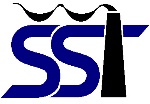 UŽDAROJI  AKCINĖ  BENDROVĖŠILUTĖS ŠILUMOS TINKLAIVerslo g. 12, LT-99116 Šilutė, tel. (8 441) 62 144, el. p. info@silutesst.lt.Duomenys kaupiami ir saugomi Juridinių asmenų registre, kodas 177217875.PVM mokėtojo kodas LT772178716PATVIRTINTA2023-05- 18 UAB „Šilutės šilumos tinklai“ Viešųjų pirkimų komisijos protokolu Nr.39SKELBIAMA APKLAUSAŠILUTĖS MIESTO ŠILUMOS PERDAVIMO TINKLŲ APSAUGOS ZONŲ NUSTATYMAS IR PLANO PARENGIMASTURINYS1. BENDROSIOS NUOSTATOS2. PIRKIMO OBJEKTAS3. tiekėjų KVALIFIKACIJOS REIKALAVIMAI4. RĖMIMASIS KITŲ ŪKIO SUBJEKTŲ PAJĖGUMAIS IR SUBTEIKĖJŲ PASITELKIMAS5. TIEKĖJŲ GRUPĖS DALYVAVIMAS PIRKIMO PROCEDŪROSE6. PASIŪLYMŲ RENGIMAS, PATEIKIMAS, KEITIMAS7. Pasiūlymą sudarantys dokumentai8. PASIŪLYMŲ GALIOJImo UŽTIKRINIMas9. PIRKIMO DOKUMENTŲ PAAIŠKINIMAS IR PATIKSLINIMAS10. PASIŪLYMŲ ŠIFRAVIMAS11. PASIŪLYMŲ KONFIDENCIALUMAS IR SUPAŽINDINIMAS SU KITŲ TIEKĖJŲ PASIŪLYMAIS12. SUSIPAŽINIMO SU PASIŪLYMAIS PROCEDŪRA13. PASIŪLYMŲ NAGRINĖJIMAS IR PALYGINIMAS14. PASIŪLYMŲ VERTINIMAS15. PASIŪLYMŲ ATMETIMO PRIEŽASTYS16. INFORMAVIMAS APIE PIRKIMO PROCEDŪRŲ REZULTATUS17. SUTARTIES SUDARYMAS18. PRETENZIJŲ, IEŠKINIŲ TEIKIMAS IR NAGRINĖJIMAS19. BAIGIAMOSIOS NUOSTATOSPRIEDAI:Priedas Nr. 1. Techninė specifikacija;Priedas Nr. 2. Pasiūlymo forma;Priedas Nr. 3. Kvalifikacinių reikalavimų atitikties deklaracija;Priedas Nr. 4. Pirkimo sutarties projektas;Susitarimas dėl asmens duomenų tvarkymo (prie Priedo Nr. 4).BENDROSIOS NUOSTATOS1.1. UAB „Šilutės šilumos tinklai“, Verslo g. 12, LT-99116 Šilutė, įmonės kodas 177217875 (toliau – Perkantysis subjektas). Perkantysis subjektas yra pridėtinės vertės mokesčio (toliau – PVM) mokėtojas – PVM mokėtojo kodas LT772178716.1.2. Viešasis pirkimas (toliau – Pirkimas) vykdomas vadovaujantis Lietuvos Respublikos pirkimų, atliekamų vandentvarkos, energetikos, transporto ar pašto paslaugų srities perkančiųjų subjektų, įstatymu (toliau – Įstatymas), Lietuvos Respublikos civiliniu kodeksu (toliau – Civilinis kodeksas), kitais pirkimus reglamentuojančiais teisės aktais bei šiomis pirkimo sąlygomis. Vartojamos pagrindinės sąvokos apibrėžtos Įstatyme.1.3. Pirkimą atlieka Perkančiojo subjekto Viešųjų pirkimų komisija (toliau – Komisija).1.4. Pirkimas vykdomas CVP IS priemonėmis, pasiekiamomis https://pirkimai.eviesiejipirkimai.lt. Pirkime gali dalyvauti tik CVP IS registruoti tiekėjai. Bet kokia informacija, Pirkimo sąlygų paaiškinimai, pranešimai ar kitas Perkančiojo subjekto ir Tiekėjo susirašinėjimas vyks tik CVP IS susirašinėjimo priemonėmis.1.5. Visos pirkimo sąlygos nustatytos Pirkimo dokumentuose, kuriuos sudaro:1.5.1. skelbimas apie Pirkimą;1.5.2. Pirkimo  sąlygos (kartu su priedais);1.5.3. Pirkimo dokumentų paaiškinimai (patikslinimai), taip pat atsakymai į tiekėjų klausimus (jeigu bus);1.5.4. kita CVP IS priemonėmis pateikta informacija.1.6. Pirkimas atliekamas laikantis lygiateisiškumo, nediskriminavimo, skaidrumo, abipusio pripažinimo, proporcingumo principų, konfidencialumo ir nešališkumo reikalavimų.1.7. Perkančiojo subjekto kontaktiniai asmenys:1.7.1. UAB „Šilutės šilumos tinklai“ direktoriaus pavaduotojas Stasys Strakšys, Verslo g. 12, LT-99116 Šilutė, tel. (8-656) 23 003, el. paštas tinklai@silutesst.lt ;1.7.2. UAB „Šilutės šilumos tinklai“  viešųjų pirkimų specialistė Gražina Mikalauskienė, Verslo g. 12, LT-99116 Šilutė,  tel. (8-441) 62 145, el. paštas pirkimai@silutesst.lt .PIRKIMO OBJEKTAS2.1. Pirkimo objektas – UAB „Šilutės šilumos tinklai“ nuosavybės teise priklausančių šilumos perdavimo tinklų apsaugos zonų (toliau - AZ) nustatymas ir planų parengimo (nerengiant teritorijų planavimo dokumento ar žemės valdos projekto), parengtų dokumentų ir erdvinių duomenų teikimas Lietuvos Respublikos energetikos ministerijai, visų reikalingų parengtų dokumentų viešinimas, duomenų Nekilnojamojo turto kadastro ir Nekilnojamojo turto registro tvarkytojui apie nustatytas šilumos perdavimo tinklų AZ teikimas, Nekilnojamojo turto kadastro ir Nekilnojamojo turto registro tvarkytojui prašymų apie žymų padarymą teikimas, organizavimas ir vykdymas darbų, susijusius su specialiųjų žemės naudojimo sąlygų nustatymu bei įregistravimu Nekilnojamojo turto registre, asmenų informavimas apie numatomas taikyti specialiąsias žemės naudojimo sąlygas planuose nustatytose AZ (toliau - Paslaugos).2.2. Pirkimo objektas į atskiras dalis neskaidomas.2.3. Detali informacija apie perkamų Paslaugų charakteristikas bei reikalavimus Paslaugų teikimui nuodyta Pirkimo sąlygų 1 priede techninėje specifikacijoje dėl šilumos perdavimo tinklų apsaugos zonų nustatymo ir planų parengimo Šilutės mieste. (toliau – Techninė specifikacija).2.4. Sutartis bus sudaroma 18 (aštuoniolika) mėnesių laikotarpiui nuo jos įsigaliojimo datos.2.5.  Pirkimui taikoma fiksuotos kainos kainodara – tiekėjas prisiima riziką dėl Sutarties vykdymo išlaidų dydžio.3. TIEKĖJŲ KVALIFIKACIJOS REIKALAVIMAI3.1. Tiekėjų pašalinimo pagrindai tiekėjams netaikomi.Taikomi kvalifikaciniai reikalavimai – Tiekėjas, pageidaujantis dalyvauti pirkime, turi atitikti šiuos minimalius kvalifikacijos reikalavimus ir tiekėjas turės užtikrinti, kad sutartį turės vykdyti tik nustatytus kvalifikacijos reikalavimus atitinkantys specialistai (kvalifikacija turi būti įgyta iki pasiūlymų pateikimo termino pabaigos).3.2. Tiekėjas privalo atitikti visus nustatytus kvalifikacijos reikalavimus:3.2. Jei pasiūlymą teikia tiekėjų grupė, pirkimo sąlygų 3.2 punkte nustatytus kvalifikacijos reikalavimus turi atitikti bent vienas tiekėjų grupės narys arba visi tiekėjų grupės nariai kartu, atsižvelgiant į jų prisiimtus įsipareigojimus pirkimo sutarčiai vykdyti.3.3. Tiekėjas gali remtis kitų ūkio subjektų pajėgumais pagal Įstatymo 62 straipsnį, kad atitiktų Pirkimo dokumentuose nustatytus kvalifikacijos reikalavimus, neatsižvelgiant į ryšio su tais ūkio subjektais teisinį pobūdį. Šiais ūkio subjektais laikomi ir fiziniai asmenys, kuriuos pirkimo laimėjimo ir pirkimo sutarties sudarymo atveju bus tiekėjas ar jo pasitelkiamas ūkio subjektas įdarbins.3.4. Tiekėjas gali remtis kitų ūkio subjektų pajėgumais, kad atitiktų reikalavimus dėl išsilavinimo, profesinės kvalifikacijos, profesinės patirties, turėti specialų leidimą ir (arba) būti tam tikros organizacijos nariu (jeigu tokius reikalavimus Perkantysis subjektas kelia) tik tuo atveju, jeigu tie ūkio subjektai, kurių pajėgumais buvo pasiremta, patys suteiks paslaugas/atliks darbus (priklausomai nuo pirkimo objekto), kuriems reikia jų turimų pajėgumų.3.5. Tiekėjas, pageidaujantis remtis kitų ūkio subjektų pajėgumais, privalo juos nurodyti pasiūlyme ir pateikti dokumentus, įrodančius, kad per visą pirkimo sutarties vykdymo laikotarpį ūkio subjekto, kurio pajėgumais jis remiasi, ištekliai tiekėjui bus prieinami pirkimo sutarties vykdymo metu. Tikrindama, ar tiekėjui bus prieinami kitų ūkio subjektų, kurių pajėgumais jis remiasi, turimi ištekliai, perkantysis subjektas iš jo priima bet kokias tai patvirtinančias priemones (sutartis, ketinimo protokolus ar kitus dokumentus).3.6. Tiekėjas savo pasiūlyme, privalo nurodyti (apimtis pinigine išraiška ar dalis procentais)):3.6.1. ūkio subjektus, kurių pajėgumais remiasi tiekėjas, kad atitiktų Pirkimo dokumentuose nustatytus kvalifikacinius reikalavimus;3.6.2. kokiai pirkimo sutarties daliai ir kokius subtiekėjus, jeigu jie yra žinomi, jis ketina pasitelkti, t. y. tiekėjas pasiūlyme neprivalo nurodyti, kokius subtiekėjus pasitelks pirkimo sutarties vykdymui ir šią informaciją gali nurodyti vėliau, jei bus nustatytas laimėtoju ir su juo bus sudaroma pirkimo sutartis. Subtiekėjų pasitelkimo tvarka nustatyta pirkimo sutarties sąlygose.3.7. Ūkio subjektų pasitelkimas nekeičia pagrindinio tiekėjo atsakomybės dėl numatomos sudaryti pirkimo sutarties įvykdymo. Tiekėjas kartu su pasiūlymu privalo pateikti subtiekėjų sutikimą dalyvauti Pirkime.3.8. Perkantysis subjektas neriboja tiekėjų galimybės esminių užduočių atlikimui pasitelkti subtiekėjus ir (arba) tiekėjų grupės narius.3.9. Jei bendrą pasiūlymą pateikia tiekėjų grupė, reikiamus visų tiekėjų grupės narių reikiamus dokumentus teikia tik ūkio subjektas, atstovaujantis tiekėjų grupei ir rengiantis bendrą pasiūlymą.3.10. Jeigu tiekėjo kvalifikacija dėl teisės verstis atitinkama veikla nebuvo tikrinama arba tikrinama ne visa apimtimi, tiekėjas Perkančiajam subjektui įsipareigoja, kad pirkimo sutartį vykdys tik tokią teisę turintys asmenys.3.11. Perkantysis subjektas bet kuriuo Pirkimo procedūros metu gali paprašyti tiekėjų pateikti visus ar dalį dokumentų, patvirtinančių jų atitiktį kvalifikacijos reikalavimams, jeigu tai būtina siekiant užtikrinti tinkamą Pirkimo procedūros atlikimą.RĖMIMASIS KITŲ ŪKIO SUBJEKTŲ PAJĖGUMAIS IR SUBTEIKĖJŲ PASITELKIMASJeigu tiekėjas remiasi kito ūkio subjekto pajėgumais, jis, teikdamas pasiūlymą, turi pateikti įrodymus, kurie patvirtintų, kad tiekėjui ūkio subjektų, kurių pajėgumais remiasi, ištekliai bus prieinami per visą sutartinių įsipareigojimų vykdymo laikotarpį. Tokiais įrodymais gali būti ūkio subjekto įsipareigojimas (deklaracija), kad jis turi reikiamus išteklius, sutartis su tiekėju ir pan.Jei Perkantysis subjektas nustato reikalavimus tiekėjams dėl ekonominio ir finansinio pajėgumo, tiekėjas ir ūkio subjektai, kurių pajėgumais remiasi, kad atitiktų ekonominio ir finansinio pajėgumo reikalavimus, turi prisiimti solidarią atsakomybę už pirkimo sutarties įvykdymą.Tiekėjas savo pasiūlyme, užpildant pirkimo sąlygų 2 priede pateiktą pasiūlymo formą, privalo nurodyti:ūkio subjektus, kurių pajėgumais remiasi tiekėjas, kad atitiktų finansinio, ekonominio, techninio ir (arba) profesinio pajėgumo reikalavimus (jeigu tokius reikalavimus Perkantysis subjektas kelia). Šiais ūkio subjektais laikomi ir ekspertai, kurie Pirkimo laimėjimo ir pirkimo sutarties sudarymo atveju bus įdarbinti tiekėjo.kokiai pirkimo sutarties daliai ir kokius subteikėjus, jeigu jie yra žinomi, jis ketina pasitelkti, t. y. tiekėjas pasiūlyme neprivalo nurodyti, kokius subteikėjus pasitelks pirkimo sutarties vykdymui ir šią informaciją gali nurodyti vėliau, jei bus nustatytas laimėtoju ir su juo bus sudaroma pirkimo sutartis.Jeigu ūkio subjektas pasiūlyme nėra nurodomas, šio ūkio subjekto pajėgumais remtis negalima. Tačiau, jeigu pasiūlyme nurodytas ūkio subjektas netenkina jam keliamų kvalifikacijos reikalavimų, jis per Perkančiojo subjekto CVP IS susirašinėjimo priemonėmis nustatytą terminą gali būti pakeičiamas reikalavimus atitinkančiu ūkio subjektu.Perkantysis subjektas neriboja tiekėjų galimybės užduočių atlikimui pasitelkti subteikėjus ir (arba) tiekėjų grupės narius.TIEKĖJŲ GRUPĖS DALYVAVIMAS PIRKIMO PROCEDŪROSEJei Pirkime dalyvauja tiekėjų grupė, ji pasiūlyme turi pateikti jungtinės veiklos sutarties (toliau – JVS) skaitmeninę kopiją. JVS turi būti nurodyta:tiekėjų grupės sudėtis ir kiekvieno tiekėjų grupės nario įsipareigojimai vykdant numatomą su Perkančiuoju subjektu sudaryti pirkimo sutartį, šių įsipareigojimų vertės dalis, išreikšta procentiniu dydžiu, įeinanti į bendrą pirkimo sutarties vertę.solidari visų šios JVS šalių atsakomybė už iš šio Pirkimo ar pirkimo sutarties kylančių prievolių Perkančiajam subjektui ir įsipareigojimų nevykdymą (įskaitant ir tokius iš pirkimo sutarties kylančius bendrus įsipareigojimus, kurie savo esme tęstųsi ilgiau nei pirkimo sutarties ar JVS terminas).JVS narys, atstovaujantis tiekėjų grupę (su kuriuo Perkantysis subjektas turėtų tvarkyti bendrus reikalus, susijusius su šiuo Pirkimu: bendrauti pasiūlymo vertinimo metu kylančiais klausimais, teikti su pasiūlymo įvertinimu susijusią informaciją ir pasirašyti sutartį).JVS narys, įgaliotas teikti sąskaitas atsiskaitymams (mokėjimai bus atliekami tik vienam iš JVS narių) ir pasirašyti su pirkimo sutarties įgyvendinimu susijusius dokumentus.nuostata, kad JVS narių keitimas yra laikomas esminiu sutarties pažeidimu, išskyrus išimtis, numatytas Lietuvos Respublikos įstatymuose ir gavus išankstinį raštišką Perkančiojo subjekto sutikimą.Perkantysis subjektas nereikalauja, kad tiekėjų grupės pateiktą pasiūlymą pripažinus laimėjusiu ir pasiūlius sudaryti pirkimo sutartį, ši tiekėjų grupė įgytų tam tikrą teisinę formą.PASIŪLYMŲ RENGIMAS, PATEIKIMAS, KEITIMAS6.1. Pateikdamas pasiūlymą, tiekėjas sutinka su Pirkimo sąlygomis ir patvirtina, kad jo pasiūlyme pateikta informacija yra teisinga ir apima viską, ko reikia tinkamam pirkimo sutarties įvykdymui.Pasiūlymas turi būti pateikiamas tik elektroninėmis priemonėmis, naudojant CVP IS, pasiekiamą adresu https://pirkimai.eviesiejipirkimai.lt. Pasiūlymus gali teikti tik CVP IS registruoti tiekėjai (nemokama registracija adresu https://pirkimai.eviesiejipirkimai.lt).Pasiūlymą reikia pateikti ne vėliau kaip iki datos ir laiko nurodyto skelbime apie Pirkimą.Pasiūlymas privalo būti pasirašytas saugiu elektroniniu parašu, atitinkančiu LR elektroninės atpažinties ir elektroninių operacijų patikimumo užtikrinimo paslaugų įstatymo (2018-04-26 Nr. XIII-1120) reikalavimus, tiekėjo vadovo ar jo įgalioto asmens. Jei pasiūlymą saugiu elektroniniu parašu pasirašo ne tiekėjo vadovas, kartu su pasiūlymu turi būti pateiktas įgaliojimas ar kitas dokumentas, suteikiantis asmeniui teisę pasirašyti pasiūlymą elektroniniu parašu.Tiekėjas savo pasiūlymą turi parengti pagal Pirkimo sąlygų 2 priede pateiktą pasiūlymo formą. Pasiūlymą sudaro tiekėjo pateiktų duomenų ir dokumentų visuma.Dokumentai turi būti prieinami naudojant nediskriminuojančius, visuotinai prieinamus duomenų failų formatus (pvz., .pdf, .doc ir pan.). Perkantysis subjektas, kilus abejonėms dėl patvirtintos kopijos atitikties originalui, pasilieka sau teisę reikalauti pateikti dokumentų originalus.Pasiūlymai turi būti rengiami lietuvių kalba. Jei atitinkami dokumentai yra išduoti kita kalba, turi būti pateiktas patvirtintas vertimas. Vertimo patvirtinimas laikomas tinkamu, jei išverstas dokumentas yra patvirtintas vertėjo parašu ir vertimų biuro antspaudu arba tiekėjo ar jo įgalioto asmens parašu ir antspaudu (jei turi). Interpretuojant pasiūlymą pirmenybė teikiama vertimui, išskyrus pasiūlymo galiojimo užtikrinimą, kur pirmenybė bus teikiama originaliam tekstui. Perkantysis subjektas pasilieka teisę reikalauti pateikti vertėjo parašu ir vertimų biuro antspaudu patvirtintą šio dokumento vertimą ir (arba) nurodyti, kad vertimą atlikusio asmens parašas būtų patvirtintas notariškai.Tiekėjas gali pateikti tik vieną pasiūlymą, nepriklausomai nuo to, ar jis Pirkime dalyvauja individualiai, ar kaip tiekėjų grupės narys. Jei tiekėjas pateikia daugiau kaip vieną pasiūlymą arba tiekėjų grupės narys dalyvauja teikiant kelis pasiūlymus, visi tokie pasiūlymai bus atmesti.Tiekėjui nėra leidžiama pateikti alternatyvių pasiūlymų. Tiekėjui pateikus alternatyvų pasiūlymą, jo pasiūlymas ir alternatyvus pasiūlymas (alternatyvūs pasiūlymai) atmetami.Pasiūlyme kaina nurodoma eurais, išreiškiant ir apskaičiuojant taip, kaip nurodyta Pirkimo sąlygų 2 priede. Apskaičiuojant kainą, turi būti atsižvelgta į visą nurodytą Pirkimo objekto dalies apimtį, kainos sudėtines dalis, į reikalavimus ir pan. Į kainą  turi būti įskaityti visi tiekėjo mokami mokesčiai ir visos tiekėjo patiriamos su pasiūlymo rengimu ir su pirkimo sutarties vykdymu susijusios išlaidos, įskaitant ir atsiskaitymo dokumentų pateikimo per informacinę sistemą „E. sąskaita“ išlaidos.Visos kainos (ir jų sudėtinės dalys) pasiūlyme turi būti nurodomos dviejų skaičių po kablelio tikslumu.CVP IS priemonėmis pateiktą pasiūlymą tiekėjas iki nustatyto pasiūlymų pateikimo termino pabaigos gali atšaukti ar pakeisti. Suėjus pasiūlymų pateikimo terminui atšaukti ar pakeisti pasiūlymo nebegalima.Tiekėjas, deklaruodamas, kad atitinka keliamus reikalavimus tiekėjams, teikiant pasiūlymą turi pateikti užpildytą Deklaraciją (-as) (3 priedas).Deklaracijas turi pateikti visi Pirkime dalyvaujantys tiekėjai, o dokumentų, kurie patvirtina, keliamus reikalavimus tiekėjams, prašoma pateikti tik iš to tiekėjo, kurio pasiūlymas pagal vertinimo rezultatus gali būti pripažintas Pirkimą laimėjusiu. Tačiau Perkantysis subjektas turi teisę bet kuriuo Pirkimo procedūros metu paprašyti šiuos dokumentus (visus ar dalį jų) pateikti ir kitų tiekėjų, jeigu tai būtina siekiant užtikrinti tinkamą Pirkimo procedūrų atlikimą.Dokumentų, kurie patvirtina, kad tiekėjas atitinka keliamus reikalavimus tiekėjams, nereikalaujama pateikti, jeigu Perkantysis subjektas:turi galimybę susipažinti su šiais dokumentais ar informacija tiesiogiai ir neatlygintinai prisijungusi prie nacionalinės duomenų bazės bet kurioje valstybėje narėje arba naudodamasi CVP IS priemonėmis;šiuos dokumentus jau turi iš anksčiau jau vykdytų pirkimų procedūrų.Jeigu skelbime apie Pirkimą keliami reikalavimai tiekėjams dėl ekonominio ir finansinio pajėgumo ir tiekėjas dėl pateisinamų priežasčių negali pateikti reikalaujamų jo finansinį ir ekonominį pajėgumą įrodančių dokumentų, jis turi teisę (Perkančiajam subjektui sutikus, kad tiekėjo nurodytos priežastys yra pateisinamos) pateikti kitus Perkančiajam subjektui priimtinus dokumentus.Pasiūlymas turi galioti ne trumpiau nei 60 dienų nuo pasiūlymų pateikimo termino dienos. Jeigu pasiūlyme nenurodytas jo galiojimo laikas, laikoma, kad pasiūlymas galioja 60 dienų.Pasiūlymą sudarantys dokumentaiIki pasiūlymų pateikimo termino pabaigos, tiekėjas turi pateikti:užpildytą pasiūlymą, parengtą pagal Pirkimo sąlygų 2 priedą;užpildytą Deklaraciją (3 priedas);atitiktį Pirkimo sąlygose tiekėjams keliamiems kvalifikacijos reikalavimams pagrindžiančius dokumentus (skaitmeninės kopijos) (prašoma pateikti tik to tiekėjo, kuris pagal vertinimo rezultatus gali būti pripažintas laimėjusiu);jeigu pasiūlymą pateikia tiekėjų grupė, pasirašytą JVS skaitmeninę kopiją;jeigu pasiūlymo dokumentus ir (ar) visą pasiūlymą pasirašo tiekėjo vadovo įgaliotas asmuo, pasiūlyme turi būti pridėtas tokią teisę suteikiantis pasirašytas galiojantis įgaliojimas arba kitas dokumentas;jeigu tiekėjas pasitelkia ūkio subjektus – įrodymai, kad šie ištekliai bus prieinami per visą sutartinių įsipareigojimų vykdymo laikotarpį (pagal pirkimo sąlygų 4.1. ir 4.2. punktų reikalavimus);kitą Pirkimo sąlygose prašomą informaciją ir (ar) dokumentus (pvz., pateikiamų dokumentų vertimai į lietuvių kalbą ir kt.).PASIŪLYMŲ GALIOJIMO UŽTIKRINIMasPerkantysis subjektas nereikalauja pasiūlymo galiojimo užtikrinimo.PIRKIMO DOKUMENTŲ PAAIŠKINIMAS IR PATIKSLINIMASPirkimo dokumentai tiekėjų iniciatyva gali būti paaiškinami/patikslinami jiems CVP IS susirašinėjimo priemonėmis kreipiantis į Perkantį subjektą. Tiekėjai turėtų būti aktyvūs ir pateikti klausimus ar paprašyti paaiškinti Pirkimo dokumentus iš karto juos išanalizavę, atsižvelgdami į tai, kad, terminas, skirtas pateikti klausimams ir prašymams, yra ribotas ir pasibaigus pasiūlymų pateikimo terminui, Pirkimo dokumentų ir pasiūlymo turinio keisti nebus galima.Kai tiekėjai kreipiasi dėl Pirkimo dokumentų paaiškinimo ar patikslinimo, prašymas paaiškinti/patikslinti Pirkimo dokumentus turi būti pateiktas ne vėliau kaip likus 3 (trims) dienoms iki pasiūlymų pateikimo termino pabaigos.Perkantysis subjektas Pirkimo dokumentų paaiškinimus/patikslinimus pateikia visiems tiekėjams ne vėliau kaip likus 1 (vienai) dienai iki pasiūlymų pateikimo termino pabaigos.Pasiūlymų pateikimo terminas yra pratęsiamas, jeigu dėl kokių nors priežasčių Pirkimo dokumentų paaiškinimas/patikslinimas ar papildoma su Pirkimo dokumentais susijusi informacija pateikiama likus mažiau dienų nei nurodyta šio skyriaus 9.3. punkte (Perkantysis subjektas neprivalo pratęsti termino, kai papildomos informacijos nebuvo paprašyta laiku) arba buvo padaryta reikšmingų Pirkimo dokumentų pakeitimų (paaiškinimas/patikslinimas turi esminės įtakos pasiūlymų parengimui).Pirkimo dokumentų paaiškinimas/patikslinimas paskelbiamas CVP IS kartu su kitais Pirkimo dokumentais ir išsiunčiamas CVP IS susirašinėjimo priemonėmis, neatskleidžiant, iš ko buvo gautas prašymas tokį paaiškinimą ar patikslinimą pateikti. Jei Pirkimo dokumentai papildomai buvo skelbiami kituose šaltiniuose, paaiškinimai, patikslinimai paskelbiami ir juose.Kai teikiant Pirkimo dokumentų paaiškinimą/patikslinimą tikslinama Pirkimo skelbime paskelbta informacija, Perkantysis subjektas Įstatymo 47 straipsnyje nustatyta tvarka skelbia klaidų ištaisymo skelbimus.Perkantysis subjektas, Pirkimo dokumentus paaiškindamas/patikslindamas savo iniciatyva, laikosi šio skyriaus 9.2. – 9.6. punktuose nurodytų procedūrų.Perkantysis subjektas neketina rengti susitikimo su tiekėjais dėl Pirkimo dokumentų paaiškinimo.Bet kuris paaiškinimas/patikslinimas yra laikomas neatskiriama Pirkimo dokumentų dalimi.PASIŪLYMŲ ŠIFRAVIMASTiekėjo teikiamas pasiūlymas gali būti užšifruojamas. Tiekėjas, nusprendęs pateikti užšifruotą pasiūlymą turi:iki pasiūlymų pateikimo termino pabaigos naudodamasis CVP IS priemonėmis pateikti užšifruotą pasiūlymą (užšifruojamas visas pasiūlymas arba pasiūlymo dokumentas, kuriame nurodyta pasiūlymo kaina).iki susipažinimo su pasiūlymais procedūros (posėdžio) pradžios CVP IS susirašinėjimo priemonėmis pateikti slaptažodį, su kuriuo Perkantysis subjektas gali iššifruoti pateiktą pasiūlymą. Iškilus CVP IS techninėms problemoms, kai tiekėjas neturi galimybės pateikti slaptažodžio per CVP IS susirašinėjimo priemones, tiekėjas turi teisę slaptažodį pateikti kitomis priemonėmis pasirinktinai: Perkančiojo subjekto oficialiu elektroniniu paštu arba raštu. Tokiu atveju tiekėjas turėtų būti aktyvus ir įsitikinti, kad pateiktas slaptažodis laiku pasiekė adresatą (pavyzdžiui, susisiekęs su Perkančiuoju subjektu oficialiu jos telefonu ir (arba) kitais būdais).Tiekėjui užšifravus visą pasiūlymą ir iki susipažinimo su pasiūlymais procedūros (posėdžio) pradžios nepateikus (dėl jo paties kaltės) slaptažodžio arba pateikus neteisingą slaptažodį, kuriuo naudodamasis Perkantysis subjektas negalėjo iššifruoti pasiūlymo, pasiūlymas laikomas nepateiktu ir nėra vertinamas. Jeigu nurodytu atveju tiekėjas užšifravo tik pasiūlymo dokumentą, kuriame nurodyta pasiūlymo kaina, o kitus pasiūlymo dokumentus pateikė neužšifruotus – Perkantysis subjektas tiekėjo pasiūlymą atmeta kaip neatitinkantį pirkimo dokumentuose nustatytų reikalavimų (tiekėjas nepateikė pasiūlymo kainos).PASIŪLYMŲ KONFIDENCIALUMAS IR SUPAŽINDINIMAS SU KITŲ TIEKĖJŲ PASIŪLYMAISTiekėjas pasiūlyme turi nurodyti, kokia pasiūlyme pateikta informacija yra konfidenciali, jei tokia yra. Konfidencialius dokumentus tiekėjas nurodo pasiūlymo formoje, parengtoje pagal Pirkimo sąlygų 2 priedą. Tiekėjo pasiūlymas turi būti teikiamas aiškiai pasiūlymo formoje nurodant, kurios pasiūlymo dalys yra konfidencialios, kadangi laimėjusio tiekėjo pasiūlymas ir pirkimo sutartis bei jos pakeitimai teisės aktų nustatyta tvarka viešinami CVP IS.Konfidencialia informacija, kurią tiekėjas nurodo pasiūlymo formoje, gali būti, įskaitant, bet neapsiribojant, komercinė (gamybinė) paslaptis ir konfidencialieji pasiūlymų aspektai. Konfidencialia negalima laikyti informacijos:jeigu tai pažeistų įstatymus, nustatančius informacijos atskleidimo ar teisės gauti informaciją reikalavimus, ir šių įstatymų įgyvendinamuosius teisės aktus.jeigu tai pažeistų Įstatymo 46 ir 68 straipsniuose nustatytus reikalavimus dėl paskelbimo apie sudarytą pirkimo sutartį, kandidatų ir dalyvių informavimo, įskaitant informaciją apie pasiūlyme nurodytą prekių, paslaugų ar darbų kainą, išskyrus jos sudedamąsias dalis.pateiktos tiekėjų pašalinimo pagrindų nebuvimą, atitiktį kvalifikacijos reikalavimams, kokybės vadybos sistemos ir aplinkos apsaugos vadybos sistemos standartams patvirtinančiuose dokumentuose, išskyrus informaciją, kurią atskleidus būtų pažeisti Lietuvos Respublikos asmens duomenų teisinės apsaugos įstatymo reikalavimai ar tiekėjo įsipareigojimai pagal su trečiaisiais asmenimis sudarytas sutartis.informacija apie pasitelktus ūkio subjektus, kurių pajėgumais remiasi tiekėjas, ir subteikėjus, išskyrus informaciją, kurią atskleidus būtų pažeisti Asmens duomenų teisinės apsaugos įstatymo reikalavimai.Ne vėliau kaip per 6 (šešis) mėnesius nuo pirkimo sutarties sudarymo, suinteresuoti dalyviai gali prašyti Perkančiojo subjekto supažindinti juos su Pirkimą laimėjusio tiekėjo pasiūlymu. Perkantysis subjektas, nurodytu laikotarpiu gavęs suinteresuoto dalyvio prašymą, leidžia jam susipažinti su Pirkimą laimėjusio tiekėjo pasiūlymu, tačiau negali atskleisti informacijos, kurią tiekėjai, nepažeisdami šio skyriaus 12.2. punkto nuostatų, nurodė kaip konfidencialią.Jeigu Perkančiajam subjektui kyla abejonių dėl tiekėjo pasiūlyme nurodytos informacijos konfidencialumo, jis prašo tiekėjo įrodyti, kodėl nurodyta informacija yra konfidenciali. Jeigu tiekėjas per Perkančiojo subjekto nurodytą terminą, kuris nustatomas ne trumpesnis kaip 3 (trys) darbo dienos, nepateikia tokių įrodymų arba pateikia netinkamus įrodymus, laikoma, kad tokia informacija yra nekonfidenciali. Tiekėjui nurodžius šio skyriaus 11.2.1. – 11.2.4. punktuose išvardytą informaciją kaip konfidencialią, Perkantysis subjektas turi teisę ją viešinti nesikreipiant į tiekėją papildomų įrodymų.SUSIPAŽINIMO SU PASIŪLYMAIS PROCEDŪRAPradinis susipažinimas su tiekėjų pasiūlymais, gautais CVP IS priemonėmis, prilyginamas vokų su pasiūlymais atplėšimui.Susipažinimo su pasiūlymais posėdžio vieta, pradžios data, valanda ir minutė nurodyta skelbime apie Pirkimą. Susipažinimo su tiekėjų pateiktais pasiūlymais Komisijos posėdis vyks adresu: Verslo g. 12, Šilutė. Susipažinimo su pasiūlymais posėdyje tiekėjai nedalyvauja. Susipažinimo su pasiūlymais procedūra vykdoma Įstatymo 57 straipsnio nustatyta tvarka.Komisijos posėdžiuose stebėtojai nedalyvauja.PASIŪLYMŲ NAGRINĖJIMAS IR PALYGINIMASPasiūlymuose nurodytos kainos vertinamos eurais. Jeigu pasiūlymuose kainos nurodytos užsienio valiuta, jos perskaičiuojamos eurais pagal pasiūlymų pateikimo dieną Europos Centrinio Banko (ECB) skelbiamą euro ir užsienio valiutų santykį.Tiekėjai negali dalyvauti pasiūlymų nagrinėjimo, vertinimo ir palyginimo procedūrose.Atlikęs pradinį susipažinimą su pasiūlymais, Perkantysis subjektas pasiūlymus nagrinėja tokiu eiliškumu:įvertina Deklaracijoje pateiktą informaciją;nagrinėja, vertina ir palygina tiekėjų pateiktus pasiūlymus, vadovaudamasis Pirkimo dokumentuose nustatytomis sąlygomis;įvertina ekonomiškai naudingiausią pasiūlymą pateikusio tiekėjo aktualius dokumentus, patvirtinančius atitiktį tiekėjų reikalavimams.Nagrinėjant tiekėjo pateiktą pasiūlymą ir nustačius, kad tiekėjas pateikė netikslius, neišsamius ar klaidingus dokumentus ar duomenis apie atitiktį Pirkimo dokumentų reikalavimams ar šių dokumentų ar duomenų trūksta, laikomasi šių sąlygų:Perkantysis subjektas raštu, nepažeisdamas lygiateisiškumo ir skaidrumo principų, prašo tiekėją tokius dokumentus ar duomenis patikslinti, papildyti arba paaiškinti per jo nustatytą protingą terminą;tiekėjas iki Perkančiojo subjekto nustatyto termino raštu privalo atsakyti į prašymą ir patikslinti, papildyti arba paaiškinti pasiūlymą, kaip reikalauja Perkantysis subjektas (kitu atveju jo pasiūlymas atmetamas);tikslinami, papildomi, paaiškinami ir pateikiami nauji gali būti tik dokumentai ar duomenys nesusiję su Pirkimo objektu, jo techninėmis charakteristikomis, pirkimo sutarties vykdymo sąlygomis ar pasiūlymo kaina, pavyzdžiui, dokumentai dėl atitikties kvalifikacijos reikalavimams, dėl atitikties kokybės vadybos sistemos ir (arba) aplinkos apsaugos vadybos sistemos standartams, tiekėjo įgaliojimas asmeniui pasirašyti pasiūlymą, JVS, pasiūlymo galiojimo užtikrinimą patvirtinantis dokumentas (jei reikalaujama) ir pan.;kiti dokumentai, nenurodyti 13.4.3. punkte, gali būti tikslinami, vadovaujantis  Įstatymo 64 str. 9 d. Tikslinant, pildant ir paaiškinant šiuos dokumentus ir duomenis neleidžiama pakeisti pasiūlymo esmės – pakeisti kainą arba padaryti kitų pakeitimų, dėl kurių Pirkimo dokumentų reikalavimų neatitinkantis pasiūlymas taptų atitinkantis Pirkimo dokumentų reikalavimus;pasiūlymų vertinimo metu radus pasiūlyme nurodytos kainos apskaičiavimo klaidų, per Perkančiojo subjekto nurodytą terminą tiekėjo raštu paprašoma ištaisyti pasiūlyme pastebėtas aritmetines klaidas, nekeičiant susipažinimo su pasiūlymais metu užfiksuotos kainos. Taisydamas pasiūlyme nurodytas aritmetines klaidas, tiekėjas gali taisyti kainos sudedamąsias dalis, tačiau neturi teisės atsisakyti kainos ar sąnaudų sudedamųjų dalių arba papildyti kainą naujomis dalimis;Perkantysis subjektas gali nevertinti viso tiekėjo pasiūlymo, jeigu patikrinęs jo dalį nustato, kad pasiūlymas, vadovaujantis Pirkimo dokumentų reikalavimais, turi būti atmetamas.Perkantysis subjektas, įvertinęs Deklaracijoje pateiktą informaciją, priima sprendimą dėl kiekvieno tiekėjo atitikties reikalavimams ir kiekvienam iš jų ne vėliau kaip per 3 (tris) darbo dienas raštu praneša apie šio patikrinimo rezultatus, pagrįsdamas priimtus sprendimus. Teisę dalyvauti tolesnėse pirkimo procedūrose turi tik tie tiekėjai, kurie atitinka Perkančiojo subjekto keliamus reikalavimus.Įvertinęs pateiktų pasiūlymų atitiktį pirkimo dokumentuose nustatytiems reikalavimams, Perkantysis subjektas raštu per nustatytą protingą terminą pareikalauja, kad tiekėjai pagrįstų pasiūlyme nurodyto Pirkimo objekto ar jo sudedamųjų dalių kainą, jeigu jos atrodo neįprastai mažos (tiekėjo, kuris iki Perkančiojo subjekto nustatyto termino neatsiunčia pagrindimo, pasiūlymas atmetamas). Pasiūlyme nurodyta pirkimo objekto kaina laikomi neįprastai maža, jeigu atitinka bent vieną iš šių sąlygų:kaina yra 30 (trisdešimt) ir daugiau procentų mažesnė už visų tiekėjų, kurių pasiūlymai neatmesti dėl kitų priežasčių, pasiūlytų kainų aritmetinį vidurkį;tiekėjo pasiūlyme nurodyta pirkimo objekto ar jo sudedamųjų dalių kaina Perkančiojo subjekto vertinimu gali būti nepakankama tinkamam pirkimo sutarties įvykdymui.Po neįprastai mažos pasiūlytos kainos vertinimo procedūros ekonominio naudingumo mažėjimo tvarka yra nustatoma pasiūlymų eilė (išskyrus atvejus, kai pasiūlymą pateikia tik vienas tiekėjas). Tais atvejais, kai kelių tiekėjų pasiūlymų ekonominis naudingumas yra vienodas, sudarant pasiūlymų eilę pirmesnis į šią eilę įrašomas tiekėjas, kurio pasiūlymas pateiktas anksčiausiai.Sudarius pasiūlymų eilę, Perkantysis subjektas raštu iš galimo laimėtojo prašo per jo nustatytą protingą terminą pateikti dokumentus, kurie patvirtina, kad tiekėjas atitinka reikalavimus tiekėjų kvalifikacijai. Tuo atveju, kai galimas laimėtojas iki Perkančiojo subjekto nustatyto termino CVP IS susirašinėjimo priemonėmis nepateikia reikalaujamų dokumentų arba jo pateikti dokumentai neįrodo atitikties keltiems reikalavimams, Perkantysis subjektas šio tiekėjo pasiūlymą atmeta, vadovaujantis Pirkimo sąlygų 15.2.2 punktu ir prašo atitinkamus dokumentus pateikti kitą tiekėją, kurio pasiūlymas pagal patikslintą pasiūlymų eilę gali būti nustatytas Pirkimą laimėjusiu.PASIŪLYMŲ VERTINIMAS14.1. Ekonomiškai naudingiausiu pasiūlymu bus laikomas pasiūlymas, kuriame bus nurodyta mažiausia kaina.Jeigu Pirkime dalyvaus Europos Sąjungos tiekėjas, neįsiregistravęs Lietuvos Respublikoje PVM mokėtoju, kuriam taikomas 0 proc. PVM, tačiau Perkantysis subjektas turės PVM pats sumokėti į valstybės biudžetą, Perkantysis subjektas prie Europos Sąjungos dalyvio pasiūlymo vertinimo metu pridės tik vertinimo tikslais naudojamą PVM, kuris į pirkimo sutartį nebus perkeliamas.PASIŪLYMŲ ATMETIMO PRIEŽASTYSPerkantysis subjektas ekonomiškai naudingiausią pasiūlymą nustato Pirkimą laimėjusiu, jeigu jis tenkina visas šias sąlygas:pasiūlymas atitinka Pirkimo dokumentuose nustatytus reikalavimus, sąlygas ir kriterijus;tiekėjas atitinka skelbime apie Pirkimą nustatytus reikalavimus;tiekėjas per Perkančiojo subjekto nustatytą terminą patikslino, papildė, paaiškino informaciją, kaip nurodyta Pirkimo sąlygų 13.4.2. – 13.4.5. punktuose.pasiūlyta kaina nėra per didelė ir Perkančiajam subjektui nepriimtina. Laikoma, kad pasiūlyta kaina yra per didelė ir nepriimtina, jeigu ji viršija Perkančiojo subjekto Pirkimui skirtas lėšas, nustatytas ir užfiksuotas Perkančiojo subjekto rengiamuose dokumentuose prieš pradedant Pirkimo procedūrą. Jeigu ekonomiškai naudingiausiame pasiūlyme nurodyta kaina yra per didelė ir nepriimtina ir Pirkimo dokumentuose nėra nurodyta Pirkimui skirtų lėšų sumos, kiti pasiūlymų eilėje esantys pasiūlymai laimėjusiais negali būti nustatyti.Komisija atmeta pasiūlymą, jeigu:pasiūlymą pateikęs tiekėjas neatitinka Pirkimo dokumentuose nustatytų jeigu taikytina, kvalifikacijos reikalavimų, kokybės vadybos sistemos ir (arba) aplinkos apsaugos vadybos sistemos standartų, reikalaujamų sertifikatų ir kitų dokumentų arba Perkančiojo subjekto prašymu, per nurodytą terminą jų nepateikė ar​ nepatikslino;pasiūlymas neatitinka Pirkimo dokumentuose nustatytų reikalavimų;tiekėjas pasiūlė per didelę, Perkančiajam subjektui nepriimtiną kainą;dalyvis per Perkančiojo subjekto nurodytą terminą​ neištaiso aritmetinių klaidų​ ir (ar) nepaaiškina pasiūlymo. Šiuo atveju jo pasiūlymas atmetamas kaip neatitinkantis Pirkimo dokumentuose nustatytų reikalavimų;pateiktame pasiūlyme nurodyta kaina yra neįprastai maža ir dalyvis, Perkančiojo subjekto prašymu, per nurodytą terminą nepateikia tinkamų​ kainos pagrįstumo​ įrodymų arba kitaip nepagrindžia neįprastai mažos kainos;tiekėjas, apie nustatytų reikalavimų atitikimą, yra pateikęs melagingą informaciją, kurią​ Perkantysis subjektas gali įrodyti bet kokiomis teisėtomis priemonėmis;jei tiekėjas pateikia daugiau kaip vieną​ pasiūlymą arba tiekėjų grupės narys dalyvauja teikiant kelis pasiūlymus. Laikoma, kad tiekėjas pateikė daugiau kaip vieną​ pasiūlymą, jeigu tą patį​ pasiūlymą pateikė ir raštu (popierine forma, vokuose), ir naudodamasis CVP IS priemonėmis;tiekėjas pateikė netikslius, neišsamius Pirkimo dokumentuose nuodytus kartu su pasiūlymu teikiamus dokumentus: tiekėjo​ įgaliojimą asmeniui pasirašyti pasiūlymą, JVS, pasiūlymo galiojimo užtikrinimą patvirtinantį dokumentą (jei reikalaujamas) ar jų nepateikė​ ir Perkančiojo subjekto prašymu jų nepateikė ar nepatikslino per Perkančiojo subjekto nurodytą terminą.Apie pasiūlymo atmetimą ir tokio atmetimo priežastis tiekėjas informuojamas raštu CVP IS priemonėmis.INFORMAVIMAS APIE PIRKIMO PROCEDŪRŲ REZULTATUSPerkantysis subjektas suinteresuotiems dalyviams ne vėliau kaip per 5 (penkias) darbo dienas raštu praneša apie priimtą sprendimą nustatyti laimėjusį pasiūlymą, dėl kurio bus sudaroma pirkimo sutartis ir pateikia:šio skyriaus 16.2. dalyje nurodytos atitinkamos informacijos, kuri dar nebuvo pateikta Pirkimo procedūros metu, santrauką;nustatytą pasiūlymų eilę;laimėjusį pasiūlymą;tikslų atidėjimo terminą;16.1.5. nurodo priežastis, dėl kurių priimtas sprendimas nesudaryti pirkimo sutarties arba pradėti Pirkimą iš naujo.Perkantysis subjektas, gavęs suinteresuoto dalyvio raštu pateiktą prašymą, ne vėliau kaip per 15 dienų nuo jo gavimo dienos išsamiai pateikia šią informaciją:dalyviui, kurio pasiūlymas nebuvo atmestas – laimėjusio pasiūlymo charakteristikas ir santykinius pranašumus, dėl kurių šis pasiūlymas buvo pripažintas geriausiu, taip pat šį pasiūlymą pateikusio dalyvio ar JVS šalių pavadinimus;dalyviui, kurio pasiūlymas buvo atmestas, – pasiūlymo atmetimo priežastis, įskaitant, jeigu taikoma, informaciją apie tai, kad buvo pasinaudota pirkimo sąlygų 13.4.6. punktu, o Įstatymo 50 straipsnio 6 ir 7 dalyse nurodytais atvejais – taip pat priežastis, dėl kurių priimtas sprendimas dėl nelygiavertiškumo arba sprendimas, kad prekės, paslaugos ar darbai neatitinka nurodyto rezultatų apibūdinimo ar funkcinių reikalavimų.Šio skyriaus 16.1. ir 16.2. dalyse nurodytais atvejais informacija neteikiama, jeigu jos atskleidimas prieštarauja informacijos ir duomenų apsaugą reguliuojantiems teisės aktams arba visuomenės interesams, pažeidžia teisėtus konkretaus tiekėjo komercinius interesus arba turi neigiamą poveikį tiekėjų konkurencijai.SUTARTIES SUDARYMAS17.1. Pirkimo sutartis sudaroma nedelsiant, bet ne anksčiau negu pasibaigė 5 (penkių) darbo dienų atidėjimo terminas. Atidėjimo terminas gali būti netaikomas kai yra vienintelis suinteresuotas dalyvis, su kuriuo sudaroma pirkimo sutartis.17.2. Tiekėjas, kurio pasiūlymas nustatytas laimėjusiu, sudaryti pirkimo sutarties kviečiamas raštu (išskyrus atvejus, kai pirkimo sutartis sudaroma žodžiu) ir jam nurodomas laikas, iki kada jis turi sudaryti pirkimo sutartį.17.3.  Laikoma, kad tiekėjas atsisakė sudaryti pirkimo sutartį, kai yra bent vienas iš šių atvejų:17.3.1. iki Perkančiojo subjekto nurodyto laiko nepasirašo pirkimo sutarties;17.3.2. atsisako sudaryti pirkimo sutartį Įstatyme ir Pirkimo dokumentuose nustatytomis sąlygomis.17.4. Jeigu Pirkimą laimėjęs tiekėjas atsisako sudaryti pirkimo sutartį, ją sudaryti siūloma tiekėjui, kurio pasiūlymas pagal nustatytą pasiūlymų eilę yra pirmas po tiekėjo, atsisakiusio sudaryti pirkimo sutartį. Prieš siūlant sudaryti pirkimo sutartį Perkantysis subjektas patikrina to tikėjo dokumentus, kurie patvirtina, kad jis atitinka reikalavimus tiekėjų kvalifikacijai ir įsitikina, ar jo pasiūlymas tenkina kitas Pirkimo dokumentų 16.1. punkto sąlygas.17.5. Pirkimo sutarties projektas pateikiamas Pirkimo sąlygų 4 priede. Sudarant pirkimo sutartį, joje nekeičiama laimėjusio tiekėjo pasiūlymo kaina ar kitos sąlygos ir Pirkimo dokumentuose nustatytos sąlygos. Tuo atveju, kai mokesčius reguliuojančių įstatymų ir jų įgyvendinamųjų teisės aktų nustatyta tvarka Perkantysis subjektas pats turi sumokėti pridėtinės vertės mokestį į valstybės biudžetą už įsigytą Pirkimo objektą, į pasiūlymo kainą įskaitytas šis mokestis sudarant pirkimo sutartį išskaičiuojamas.17.6. Tiesioginio atsiskaitymo galimybė su subtiekėjais šiame pirkime nenumatyta.PRETENZIJŲ, IEŠKINIŲ TEIKIMAS IR NAGRINĖJIMASPretenzijos pateikiamos ir ginčai nagrinėjami Įstatymo nustatyta tvarka. Tiekėjo teisės ginčyti Perkančiojo subjekto veiksmus ar priimtus sprendimus reglamentuotos Įstatymo VII skyriuje.BAIGIAMOSIOS NUOSTATOSPirkimo procedūros, kurios neapibrėžtos šiose Pirkimo sąlygose, vykdomos vadovaujantis Įstatymo ir kitų teisės aktų nuostatomis.Perkantysis subjektas bet kuriuo metu iki pirkimo sutarties sudarymo turi teisę savo iniciatyva nutraukti pradėtas Pirkimo procedūras, jeigu atsirado aplinkybių, kurių nebuvo galima numatyti ir privalo tai padaryti, jeigu buvo pažeisti Įstatymo 29 straipsnio 1 dalyje nustatyti principai ir atitinkamos padėties negalima ištaisyti. Šiuo atveju Perkantysis subjektas neprisiima jokių įsipareigojimų dėl dalyvių patirtų nuostolių ar žalos atlyginimo, susijusių su Pirkimo procedūrų nutraukimu ar pasiūlymo atmetimu.________________________________________2 priedas(Tiekėjo pavadinimas)(Juridinio asmens teisinė forma, buveinė, kontaktinė informacija, registro, kuriame kaupiami ir saugomi duomenys apie tiekėją, pavadinimas, juridinio asmens kodas, pridėtinės vertės mokesčio mokėtojo kodas, jei juridinis asmuo yra pridėtinės vertės mokesčio mokėtojas)UAB „Šilutės šilumos tinklai“PASIŪLYMASDĖL ŠILUTĖS MIESTO ŠILUMOS PERDAVIMO TINKLŲ APSAUGOS ZONŲ NUSTATYMO IR PLANO PARENGIMO____________ Nr.______(data)Mes siūlome:Pasiūlymo kaina .................................................................................. Eur (suma žodžiais), PVM ................................................ Eur, kaina iš viso ................................................Eur (suma žodžiais).Pažymime, kad sutinkame su visomis Pirkimo dokumentų sąlygomis.Siūlomos teikti paslaugos visiškai atitinka Pirkimo dokumentuose nustatytus reikalavimus.Teikdami šį pasiūlymą patvirtiname, kad į siūlomą kainą įskaičiuotos visos išlaidos ir visi mokesčiai ir prisiimame riziką už visas išlaidas, kurias, teikdami pasiūlymą ir laikydamiesi Pirkimo dokumentuose nustatytų reikalavimų, privalėjome įskaičiuoti į pasiūlymo kainą.Taip pat patvirtiname, kad visa pasiūlyme pateikta informacija yra teisinga, atitinka tikrovę ir apimą viską, ko reikia visiškam ir tinkamam pirkimo sutarties įvykdymui.Vykdant sutartį pasitelksime šiuos subteikėjus*, kurių pajėgumais remsimės:1a lentelėVykdant pirkimo sutartį pasitelksime šiuos subteikėjus*, kurių pajėgumais nesiremsime:1b lentelė* dalyvis savo pasiūlyme privalo nurodyti, kokiai pirkimo sutarties daliai (apimtis eurais ar dalis procentais) ketinama pasitelkti subteikėjus ir kokius subtiekėjus, jeigu jie yra žinomi;Jei subtiekėjas nėra žinomas, šios lentelės 2 stulpelyje nurodoma „šiuo metu nežinomas“ ir užpildomi lentelės 3 ir 4 stulpeliai.Sutarties vykdymui bus paskiriamas (pasitelkiamas) šis specialistas (pirkimo sąlygų 3.2.1. punkto reikalavimas):2 lentelė**-jei specialistas bus įdarbintas tik laimėjus Pirkimą, grafoje „Specialisto darbovietė“ nurodoma: “Pirkimo laimėjimo atveju bus įdarbintas į ………………………….. .(įmonės pavadinimas)Kartu su pasiūlymu pateikiami šie dokumentai:*Pildyti tuomet, jei bus pateikta konfidenciali informacija, kaip ji apibrėžta Įstatymo 32 straipsnio 2 dalyje. Tiekėjas negali nurodyti, kad visas pasiūlymas yra konfidencialus.Pasiūlymas galioja iki Pirkimo dokumentuose nustatyto termino pabaigos.__________________________	__________		__________________________Dalyvis  arba jo  įgaliotas asmuo	parašas		vardas ir pavardė3 priedasŠILUTĖS MIESTO ŠILUMOS PERDAVIMO TINKLŲ APSAUGOS ZONŲ NUSTATYMAS IR PLANO PARENGIMASkvalifikaciniŲ reikalavimŲ ATITIKTIES DEKLARACIJA_____________ Nr.______(Data)_____________(Sudarymo vieta)kvalifikacijos duomenys yra tokie (tiekėjas nurodo atitiktį nurodytiems kvalifikacijos reikalavimams pažymėdamas stulpeliuose „Taip“ arba „Ne“):Man žinoma, kad, jeigu perkantysis subjektas nustatytų, kad pateikti duomenys yra neteisingi, pateiktas pasiūlymas bus nenagrinėjamas ir atmestas.Jei pagal vertinimo rezultatus pasiūlymas galės būti pripažintas laimėjusiu (iki pasiūlymų eilės nustatymo), pateiksiu perkančiojo subjekto nurodytus atitiktį minimaliems kvalifikacijos reikalavimams patvirtinančius dokumentus.Kvalifikacijos reikalavimaiDokumentai ir informacija, kuriuos turi pateikti tiekėjai, siekiantys įrodyti, kad jų kvalifikacija atitinka keliamus reikalavimusTechninio ir profesinio pajėgumo reikalavimaiTechninio ir profesinio pajėgumo reikalavimaiTechninio ir profesinio pajėgumo reikalavimai3.2.1.Tiekėjas turi bent 1 (vieną) kvalifikuotą specialistą turintį teisę vykdyti paslaugą.1)Siūlomo specialisto vardas, pavardė, darbovietė nurodoma užpildant pasiūlymo (2 priedas) 2 lentelę;2) Pateikiamas dokumentas išduotas siūlomam specialistui:pagal LR Teritorijų planavimo įstatymą turintį teisę rengti inžinerinės infrastruktūros teritorijų planavimo dokumentus. Teritorijų  planavimo rūšis: detalusis teritorijų planavimas (pateikiamas VĮ Statybos produkcijos sertifikavimo centro ar kitų LR institucijų išduotas atestatas arba užsienio valstybės institucijų išduotas ir analogišką kvalifikaciją patvirtinantis dokumentas bei VĮ Statybos produkcijos sertifikavimo centro pažyma dėl užsienio valstybės institucijų išduotų kvalifikaciją patvirtinančių dokumentų pripažinimo Lietuvos Respublikoje)arbapagal Statybos įstatymą turintį teisę eiti neypatingojo statinio projekto vadovo pareigas (statinių grupėms: inžineriniai tinklai: šilumos tinklai),  (pateikiamas LR architektų rūmų arba SPSC atestatas, suteikiantis teisę būti teritorijų planavimo vadovu rengiant inžinerinės infrastruktūros vystymo planus arba užsienio valstybės institucijų išduotas analogišką kvalifikaciją patvirtinantis dokumentas ir LR architektų rūmų pažyma dėl užsienio valstybės institucijų išduotų kvalifikaciją patvirtinančių dokumentų pripažinimo Lietuvos Respublikojearbapagal LR Nekilnojamojo turto kadastro įstatymą turintį teisę nustatyti nekilnojamųjų daiktų kadastro duomenis ir (ar) pagal Geodezijos ir kartografijos įstatymą atlikti geodezijos ir kartografijos darbus (pateikiamas Nacionalinės žemės tarnybos prie ŽŪM kvalifikacijos pažymėjimas arba kitos valstybės narės kompetentingos institucijos išduotas kvalifikacijos pažymėjimas arba kitas dokumentas, įrodantis, kad jis turi teisę atlikti nekilnojamųjų daiktų kadastro duomenų nustatymo darbus arba geodezijos ir kartografijos darbus vadovaujantis tos valstybės narės teisės aktais).(pateikiama skaitmeninė dokumento kopija)3.2.2.Tiekėjas per paskutinius 3 metus arba per laiką nuo tiekėjo įregistravimo dienos (jeigu tiekėjas vykdė veiklą mažiau nei 3 metus) iki pasiūlymo pateikimo pabaigos yra tinkamai įvykdęs bent vieną apsaugos zonų plano parengimo paslaugų sutartį, kurios vertė ne  mažesnė kaip 20000,00 (dvidešimt tūkstančių) EUR be PVM.Pateikiama Tiekėjo atliktų darbų sąrašas (nurodant užsakovą ir jo kontaktinius duomenis), suteiktas paslaugas, jų kainą bei terminus kartu su užsakovo (tiek viešojo, tiek privataus) pažymomis įrodančiomis, kad paslaugų atlikimas buvo tinkamai užbaigtas.3.2.3.Tiekėjas atliekamiems statybos darbams taiko aplinkos apsaugos vadybos sistemos reikalavimus pagal standartą LST EN ISO 14001 arba EMAS ar kitus aplinkos apsaugos vadybos standartus, pagrįstus atitinkamais Europos arba tarptautinių standartizacijos organizacijų priimtais standartais ar kitais tiekėjo pateiktais lygiaverčiais įrodymais.Nepriklausomos įstaigos išduotas sertifikatas arba lygiavertis sertifikatas, išduotus kitose valstybėse narėse įsteigtų nepriklausomų įstaigų. Perkantysis subjektas priima ir kitus tiekėjo lygiaverčių aplinkos apsaugos vadybos užtikrinimo priemonių įrodymus, kurie patvirtintų, kad jo siūlomos aplinkos apsaugos vadybos užtikrinimo priemonės atitinka reikalaujamus aplinkos apsaugos vadybos sistemos standartus ir pateikia įrodymus, kurie patvirtintų, kad tiekėjo siūlomos aplinkos apsaugos vadybos užtikrinimo priemonės atitinka reikalaujamus aplinkos apsaugos vadybos sistemos standartus.Dalyvio pavadinimas ir kodas(jei pasiūlymą pateikia tiekėjų grupė, nurodomi visų partnerių pavadinimai ir kodai)Dalyvio adresas(jei pasiūlymą pateikia tiekėjų grupė, nurodomi visų partnerių adresai)Dalyvio įgaliotas asmuo pasirašyti pasiūlymąDalyvio įgaliotas asmuo bendrauti pateikto pasiūlymo klausimais ir jo kontaktinė informacijaDalyvio el. pašto adresasEil. Nr.PavadinimasKiekisSuma,Eur (be PVM)1.Šilutės miesto AZ nustatymo ir planų rengimo paslaugos1 kompl.PVM (21 proc.):PVM (21 proc.):PVM (21 proc.):VISO SU PVM:VISO SU PVM:VISO SU PVM:Eil. Nr.Subteikėjo pavadinimasTeikiamų paslaugų pavadinimasApimtis, EUR (be PVM) arba proc.1234Eil. Nr.Subteikėjo pavadinimasTeikiamų paslaugų pavadinimasApimtis, EUR (be PVM) arba proc.1234Eil. Nr.Specialisto vardas, pavardėPagal pirkimo sąlygų 3.2.1. punkto reikalavimąSpecialisto darbovietė**1Kvalifikuotas specialistasEil. Nr.Dokumentų (ar jų dalių) pavadinimaiAr dokumentas konfidencialus (Taip/Ne)Nurodytos konfidencialios informacijos pagrindimas (paaiškinimas, kuo remiantis nurodytas dokumentas ar jo dalis yra konfidencialūs)1.2.3.1. Aš, _________________________________________________________________________________ ,(Tiekėjo vadovo ar jo įgalioto asmens pareigų pavadinimas, vardas ir pavardė)tvirtinu, kad mano vadovaujamas (-a) (atstovaujamas (-a))_____________________________________________(Tiekėjo pavadinimas)dalyvaujantis (-i) _________________________________________________________________________________(Perkančiojo subjekto  pavadinimas)atliekamame _____________________________________________________________________________________(Pirkimo objekto pavadinimas)Techninio ir profesinio pajėgumo reikalavimaiTechninio ir profesinio pajėgumo reikalavimaiTechninio ir profesinio pajėgumo reikalavimaiTechninio ir profesinio pajėgumo reikalavimaiNr.Kvalifikacijos reikalavimaiTaipNe1.Tiekėjas turi bent vieną kvalifikuotą specialistą turintį teisę vykdyti paslaugą2.Tiekėjas per paskutinius 3 metus arba per laiką nuo tiekėjo įregistravimo dienos (jeigu tiekėjas vykdė veiklą mažiau nei 3 metus) iki pasiūlymo pateikimo pabaigos yra tinkamai įvykdęs bent vieną apsaugos zonų plano parengimo paslaugų sutartį, kurios vertė ne  mažesnė kaip 20000,00 (dvidešimt tūkstančių) EUR be PVM.3.Tiekėjas atliekamiems statybos darbams taiko aplinkos apsaugos vadybos sistemos reikalavimus pagal standartą LST EN ISO 14001 arba EMAS ar kitus aplinkos apsaugos vadybos standartus, pagrįstus atitinkamais Europos arba tarptautinių standartizacijos organizacijų priimtais standartais ar kitais tiekėjo pateiktais lygiaverčiais įrodymais.(Deklaraciją sudariusio asmens pareigų pavadinimas)(Parašas)(Vardas ir pavardė)